 COLLEGE CHECKLIST- Packing tips!Absolute Necessities:Your Social Security # (and original SS card if you plan to get an on campus job)Insurance Card/Prescription MedicationBackpack/TextbooksNotebooks/FoldersPens/Pencils/HighlightersCalendar/Student PlannerCell Phone Residence Hall Necessities: Sheets (extra-long recommended)BlanketsPillow(s)/Pillowcase(s)Towels/WashclothsShower Caddy/ToiletriesShower Shoes/RobeClothing (Be sure to pack athletic type clothing for Wellness Class and at least 1 professional outfit)Laundry Basket/BagLaundry Detergent/Fabric SoftenerStain RemoverDisposable Dishes & SilverwareWater Bottle/Ziploc BagsCleaning Supplies/Air FreshenerPaper Towels/KleenexHangersTrash CanFloor LampMirrorUmbrellaFlashlight/Extra BatteriesFirst Aid KitSurge Protector/Power Strips/Extension CordsStapler/Tape/Paper ClipsDecorations/PostersPoster putty/command strips (to hang pictures & posters)LaptopFlash Drive(s)Cable Cord/Ethernet CordThings to discuss with your roommate:Carpet or RugFridge (4.4 cubic feet or less)Microwave (800 watts or less)TV/Blueray PlayerMessage Board and Markers (for door)Optional Items:Mattress Pad/CoverStorage Crates/DrawersFan/Iron/Coffee MakerPrinter /Paper/Small Tool KitEar Buds/Portable SpeakerPadlock for Bathroom LockerGames/Recreational Sports ItemsBike (several bike racks on campus)Do NOT Bring:Air Conditioners/Space HeatersForeman-Style GrillsOpen Coiled Cooking InstrumentsToasters/Toaster OvensWater Beds/Halogen LampsBB/Air Guns/Paintball Guns/Tattoo GunsHoverboardsKnives (larger than a pocket knife)Alcohol/Drug ParaphernaliaAlcohol Can/Bottle CollectionsPets (other than fish/10 gallon tank or less)Each room comes with:Bed Frame & MattressDesk & Chair/Bookcase with LightCloset/Chest with DrawersMirror (most rooms)/BlindsCable Service/Smart TV Compatibility/Ethernet/Wi-fiFor more information about housing, visit http://www.eureka.edu/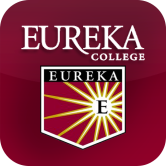 student-life/housing-residence-life/